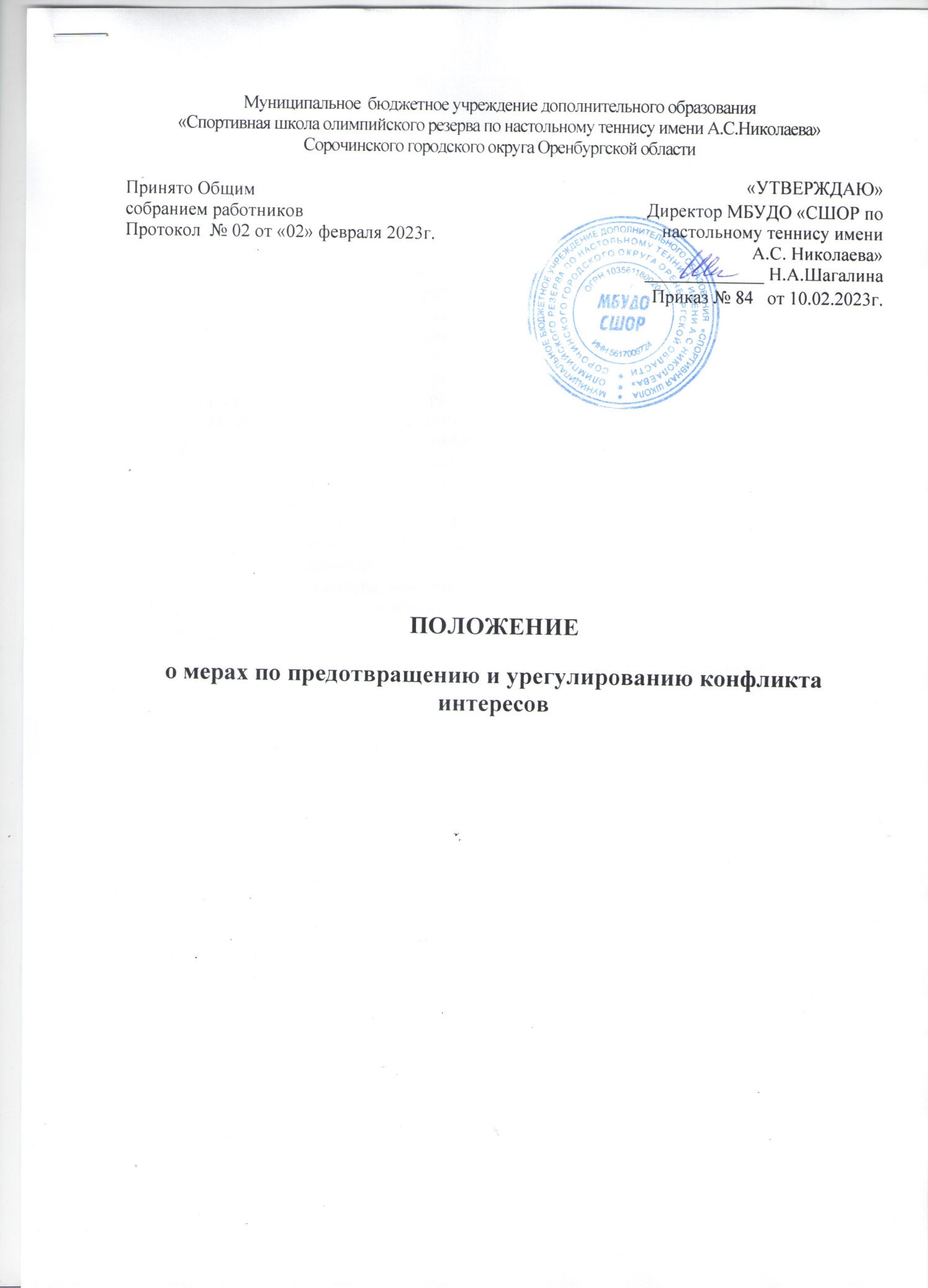 Муниципальное  бюджетное учреждение дополнительного образования«Спортивная школа олимпийского резерва по настольному теннису имени А.С.Николаева» Сорочинского городского округа Оренбургской областиПринято Общим собранием работниковПротокол  № 02 от «02» февраля 2023г.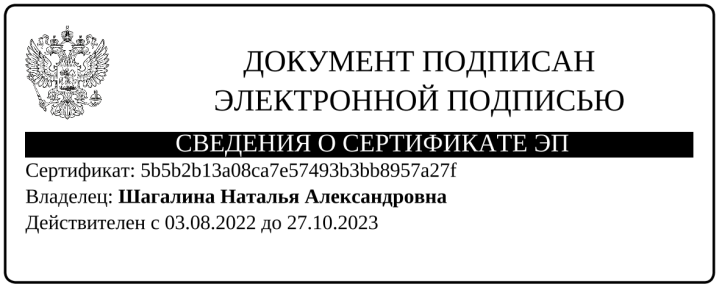 ПОЛОЖЕНИЕо мерах по предотвращению и урегулированию конфликта интересов 1. Общие положения.        1.1. Настоящее Положение о мерах по предотвращению и урегулированию конфликта интересов работников (далее по тексту - Положение)  муниципального бюджетного учреждения дополнительного образования «Спортивная школа олимпийского резерва по настольному теннису имени А.С.Николаева» Сорочинского городского округа Оренбургской области (далее по тексту - Учреждение) разработано в соответствии с Федеральным законом №273-Ф3 от 25.12.2008 г. «О противодействии коррупции».         1.2. Положение разработано с целью оптимизации взаимодействия работников Учреждения с другими участниками тренировочного процесса, профилактики конфликта интересов работников, при осуществлении им профессиональной деятельности возникает личная заинтересованность в получении материальной выгоды или иного преимущества и которая влияет или может повлиять на надлежащее исполнение работником профессиональных обязанностей вследствие противоречия между его личной заинтересованностью, интересами других работников Учреждения и интересами занимающихся, родителей (законных представителей) несовершеннолетних занимающихся.        1.3. Действие Положения распространяется на всех работников Учреждения вне зависимости от уровня занимаемой должности. Под заинтересованными лицами понимаются: - директор Учреждения;  работники, действующие на основании трудового договора.         1.4. Требование о недопустимости конфликта интересов распространяется как на заинтересованных лиц, так и на близких родственников заинтересованных лиц, если они вовлечены в ситуации, связанные с конфликтом интересов. Под близкими родственниками следует понимать супругов, детей, родителей, братьев или сестер, родителей супруга/супруги и лиц, совместно проживающих с ними.         1.5. Правовое обеспечение конфликта интересов работника Учреждения определяется федеральной и региональной нормативной базой. Первичным органом по рассмотрению конфликтных ситуаций в Учреждении является Комиссия по противодействию коррупции и урегулированию конфликтов интересов.         1.6. При возникновении ситуации конфликта интересов работника должны соблюдаться права личности всех сторон конфликта. 2. Основные понятия        2.1. Участники учебно-тренировочного процесса - обучающиеся, родители (законные представители), работники Учреждения и их представители.         2.2. Конфликт интересов работника Учреждения - ситуация, при которой у работника при осуществлении им профессиональной деятельности возникает личная заинтересованность в получении материальной выгоды или иного преимущества и которая влияет или может повлиять на надлежащее исполнение работником профессиональных обязанностей вследствие противоречия между его личной заинтересованностью и интересами другого работника Учреждения, а также обучающегося, родителей (законных представителей) обучающегося, т.е. под конфликтом интересов подразумевается заинтересованность работника Учреждения в получении материальной выгоды при выполнении им своей работы.         2.3. Под личной заинтересованностью работника Учреждения понимается возможность получения тренером-преподавателем при исполнении им должностных обязанностей доходов в денежной либо натуральной форме, доходов в виде материальной выгоды непосредственно для себя или лиц близкого родства или свойства, а также для граждан или организаций, с которыми работник Учреждения связан финансовыми или иными обязательствами.3 Задачи и принципы работы по управлению конфликтом интересов         3.1. Основной задачей деятельности Учреждения по предотвращению и урегулированию конфликта интересов является ограничение влияния частных интересов, личной заинтересованности работников на реализуемые ими трудовые функции, принимаемые деловые решения.         3.2. В основу работы по управлению конфликтом интересов в Учреждении положены следующие принципы: - обязательность раскрытия сведений о реальном или потенциальном конфликте интересов; - индивидуальное рассмотрение и оценка репутационных рисков для Учреждения при выявлении каждого конфликта интересов и его урегулирование; - конфиденциальность процесса раскрытия сведений о конфликте интересов и процесса его урегулирования; - соблюдение баланса интересов Учреждения и работника Учреждения при урегулировании конфликта интересов; защита работника Учреждения от преследования в связи с сообщением о конфликте интересов, который был своевременно раскрыт работником и урегулирован (предотвращен) Учреждением.4. Обязанности работников        4.1. При принятии решений по деловым вопросам и выполнении своих трудовых обязанностей руководствоваться интересами учреждения - без учета своих личных интересов, интересов своих родственников и друзей.         4.2. Избегать (по возможности) ситуаций и обстоятельств, которые могут привести к конфликту интересов.         4.3. Раскрывать возникший (реальный) или потенциальный конфликт интересов: - раскрытие сведений о конфликте интересов при приеме на работу; - раскрытие сведений о конфликте интересов при назначении на новую должность; - разовое раскрытие сведений по мере возникновения ситуаций конфликта интересов; Раскрытие сведений о конфликте интересов желательно осуществлять в письменном виде. Может быть допустимым первоначальное раскрытие конфликта интересов в устной форме с последующей фиксацией в письменном виде.      4.4. Содействовать урегулированию возникшего конфликта интересов. 5. Возникновение конфликта         5.1. Под определение конфликта интересов в Учреждении попадает множество конкретных ситуаций, в которых работник Учреждения может оказаться в процессе выполнения своих должностных обязанностей, поэтому составить исчерпывающий перечень таких ситуаций не представляется возможным.         5.2. Ключевые моменты, в которых возникновение конфликта интересов работника Учреждения является наиболее вероятным: - работник ведёт бесплатные и платные занятия у одних и тех же обучающихся; - получение подарков и услуг; - работник является членом жюри конкурсных мероприятий с участием своих воспитанников; - небезвыгодные предложения тренеру-преподавателю от родителей обучающихся, тренером-преподавателем, чьей группы он является; - небескорыстное использование возможностей родителей (законных представителей) обучающихся; - нарушение установленных в Учреждение запретов (передача третьим лицам и использование персональной информации обучающихся, родителей (законных представителей) обучающихся и других работников) и т.д.        5.3. Директор Учреждения, которому стало известно о возникновении у работника личной заинтересованности, которая приводит или может привести к конфликту интересов, обязан принять меры по предотвращению или урегулированию конфликта интересов, вплоть до временного (на период рассмотрения конфликта Комиссией) отстранения работника от занимаемой должности.6. Ограничения, налагаемые на работников Учреждения при осуществлении ими профессиональной деятельности.         6.1. В целях предотвращения возникновения (появления) условий (ситуаций), при которых всегда возникает конфликт интересов работника в Учреждении устанавливаются ограничения, налагаемые на работников Учреждения при осуществлении ими профессиональной деятельности.         6.2. На работников Учреждения при осуществлении ими профессиональной деятельности налагаются следующие ограничения: - запрет на ведение бесплатных и платных занятий у одних и тех же спортсменов; - запрет на членство в жюри конкурсных мероприятий с участием своих обучающихся за исключением случаев и порядка, предусмотренных и (или) согласованных коллегиальным органом управления, предусмотренным уставом Учреждения; - запрет на использование с личной заинтересованностью возможностей родителей (законных представителей) обучающихся и иных участников учебно-тренировочного процесса; - запрет на получение работником подарков и иных услуг от родителей (законных представителей) обучающихся за исключением случаев и порядка, предусмотренных и (или) согласованных коллегиальным органом управления, предусмотренным уставом Учреждения.         6.3. Работники Учреждения обязаны соблюдать установленные п. 6.2. настоящего раздела ограничения и иные ограничения и запреты, установленные локальными нормативными актами Учреждения. 7. Порядок предотвращения и урегулирования конфликта интересов работников Учреждения при осуществлении ими профессиональной деятельности        7.1. Случаи возникновения у работников Учреждения личной заинтересованности, которая приводит или может привести к конфликту интересов, предотвращаются и (или) урегулируются в целях недопущения причинения вреда законным интересам иных участников учебно-тренировочного процесса.         7.2. С целью предотвращения возможного конфликта интересов работников Учреждения реализуются следующие мероприятия: • при принятии решений, локальных нормативных актов, затрагивающих права обучающихся и работников Учреждения, учитывается мнение представительного органа; • обеспечивается прозрачность, подконтрольность и подотчётность реализации всех принимаемых решений, в исполнении которых задействованы работники Учреждения и иные участники учебно-тренировочного процесса; • обеспечивается информационная открытость Учреждения в соответствии с требованиями действующего законодательства; • осуществляется чёткая регламентация деятельности работников Учреждения внутренними локальными нормативными актами Учреждения; • обеспечивается введение прозрачных процедур внутренней оценки для управления качеством учебно-тренировочного процесса; • осуществляется создание системы сбора и анализа информации об индивидуальных достижениях обучающихся; • осуществляются иные мероприятия, направленные на предотвращение возможного конфликта интересов работников Учреждения.         7.3. Работники Учреждения обязаны принимать меры по недопущению любой возможности возникновения конфликта интересов при осуществлении ими профессиональной деятельности.        7.4. В случае возникновения конфликта интересов работник Учреждения незамедлительно обязан проинформировать об этом в письменной форме директора Учреждения.         7.5. Директор Учреждения в трёхдневный срок со дня, когда ему стало известно о конфликте интересов работника Учреждения, обязан вынести данный вопрос на рассмотрение Комиссии по противодействию коррупции и урегулированию конфликтов интересов.         7.6. Решение Комиссии по противодействию коррупции и урегулированию конфликтов интересов при рассмотрении вопросов, связанных с возникновением конфликта интересов работника Учреждения, является обязательным для всех работников и подлежит исполнению в сроки, предусмотренные указанным решением.         7.7. Решение Комиссии по урегулированию конфликтов интересов при рассмотрении вопросов, связанных с возникновением конфликта интересов работника Учреждения, может быть обжаловано в установленном законодательством Российской Федерации порядке.         7.8. До принятия решения Комиссией урегулированию конфликтов интересов директор Учреждения в соответствии с действующим законодательством принимает все необходимые меры по недопущению возможных негативных последствий возникшего конфликта интересов для участников учебно-тренировочного процесса.         7.9. Директор Учреждения, когда ему стало известно о возникновении у работника Учреждения личной заинтересованности, которая может привести к конфликту интересов, обязан принять меры по предотвращению конфликта интересов, в порядке, установленном законодательством. 8. Рассмотрение конфликта интересов работника Учреждения       8.1. Конфликт интересов работника Учреждения в случае его возникновения рассматривается на Комиссии по урегулированию конфликтов интересов.        8.2. Порядок рассмотрения ситуации конфликта интересов работников Учреждения определен Положением о Комиссии по  урегулированию конфликтов интересов.         8.3. Учреждение берёт на себя обязательство конфиденциального рассмотрения представленных сведений и урегулирования конфликта интересов.         8.4. Поступившая информация должна быть тщательно проверена уполномоченным на это должностным лицом с целью оценки серьезности возникающих для учреждения рисков и выбора наиболее подходящей формы урегулирования конфликта интересов. Учреждение может прийти к выводу, что ситуация, сведения о которой были представлены работником, не является конфликтом интересов и, как следствие, не нуждается в специальных способах урегулирования. Учреждение также может прийти к выводу, что конфликт интересов имеет место, и использовать различные способы его разрешения, в том числе: - ограничение доступа работника к конкретной информации, которая может затрагивать личные интересы работника; - добровольный отказ работника Учреждение или его отстранение (постоянное или временное) от участия в обсуждении и процессе принятия решений по вопросам, которые находятся или могут оказаться под влиянием конфликта интересов; - пересмотр и изменение функциональных обязанностей работника; - временное отстранение работника от должности, если его личные интересы входят в противоречие с функциональными обязанностями; - перевод работника на должность, предусматривающую выполнение функциональных обязанностей, не связанных с конфликтом интересов; - передача работником принадлежащего ему имущества, являющегося основой возникновения конфликта интересов, в доверительное управление; - отказ работника от своего личного интереса, порождающего конфликт с интересами Учреждения; - увольнение работника из Учреждения по инициативе работника; - увольнение работника по инициативе работодателя за совершение дисциплинарного проступка, то есть за неисполнение или ненадлежащее исполнение работником по его вине возложенных на него трудовых обязанностей. Приведенный перечень способов разрешения конфликта интересов не является исчерпывающим. В каждом конкретном случае по договоренности Учреждения и работника, раскрывшего сведения о конфликте интересов, могут быть найдены иные формы его урегулирования.         8.5. При принятии решения о выборе конкретного метода разрешения конфликта интересов важно учитывать значимость личного интереса работника и вероятность того, что этот личный интерес будет реализован в ущерб интересам Учреждения. 9. Ответственность.         9.1. Ответственным лицом в Учреждении за организацию работы по предотвращению и урегулированию конфликта интересов работников Учреждения при осуществлении ими профессиональной деятельности является директор Учреждения.         9.2. Ответственное лицо в Учреждении за организацию работы по предотвращению и урегулированию конфликта интересов работников: • утверждает «Положение о конфликте интересов работников Учреждения» • утверждает иные локальные нормативные акты по вопросам соблюдения ограничений, налагаемых на работников Учреждения при осуществлении ими профессиональной деятельности;   • утверждает соответствующие дополнения в должностные инструкции работников Учреждения; • организует информирование работников Учреждения о налагаемых ограничениях при осуществлении ими профессиональной деятельности; • при возникновении конфликта интересов работника Учреждения организует рассмотрение соответствующих вопросов на Комиссии по урегулированию конфликтов интересов; • организует контроль за состоянием работы в Учреждении по предотвращению и урегулированию конфликта интересов работников при осуществлении ими профессиональной деятельности.         9.3. Все работники Учреждения несут ответственность за соблюдение настоящего Положения в соответствии с законодательством Российской Федерации. 10. Заключительные положения10.1. Положение вступает в силу с момента его принятия Общим собранием работников и утверждения приказом директора Учреждения. 10.2. Внесение изменений и дополнений в настоящее Положение осуществляется путем подготовки проекта о внесении изменений и дополнений. Утверждение вносимых изменений и дополнений в Положение осуществляется после принятия решения Общего собрания работников Учреждения с последующим утверждением приказом директора Учреждения, либо по представлению правоохранительных органов. 10.3. Настоящее Положение подлежит обязательному опубликованию на официальном сайте Учреждения в сети Интернет.Приложение 1 к Положению о конфликте интересов 
Типовые ситуации конфликта интересовРаботник организации А в ходе выполнения своих трудовых обязанностей участвует в принятии решений, которые могут принести материальную или нематериальную выгоду лицам, являющимся его родственниками, друзьями или иным лицам, с которыми связана его личная заинтересованность.Пример: работник банка, принимающий решения о выдаче банковского кредита, принимает такое решение в отношении своего друга или родственника.Возможные способы урегулирования: отстранение работника от принятия того решения, которое является предметом конфликта интересов.Работник организации А участвует в принятии кадровых решений в отношении лиц, являющихся его родственниками, друзьями или иными лицами, с которым связана его личная заинтересованность.Пример: руководитель принимает решение об увеличении заработной платы (выплаты премии) в отношении своего подчиненного, который одновременно связан с ним родственными отношениями.Возможные способы урегулирования: отстранение работника от принятия решения, которое является предметом конфликта интересов; перевод работника (его подчиненного) на иную должность или изменение круга его должностных обязанностей.Работник организации А или иное лицо, с которым связана личная заинтересованность работника, выполняет или намерен выполнять оплачиваемую работу в организации Б, имеющей деловые отношения с организацией А, намеревающейся установить такие отношения или являющейся ее конкурентом.Пример: работник организации, ответственный за закупку материальных средств производства, осуществляет выбор из ограниченного числа поставщиков. Руководителем отдела продаж одного из потенциальных поставщиков является родственник работника организации.Пример: работнику организации, обладающему конфиденциальной информацией о деятельности организации, поступает предложение о работе от организации, являющейся конкурентом его непосредственного работодателя.Возможные способы урегулирования: отстранение работника от принятия решения, которое является предметом конфликта интересов; рекомендация работнику отказаться от выполнения иной оплачиваемой работы.Работник организации А или иное лицо, с которым связана личная заинтересованность работника, выполняет или намерен выполнять оплачиваемую работу в организации Б, являющейся материнской, дочерней или иным образом аффилированной с организацией А.Пример: работник организации А выполняет по совместительству иную работу в организации Б, являющейся дочерним предприятием организации А. При этом трудовые обязанности работника в организации А связаны с осуществлением контрольных полномочий в отношении организации Б.Возможные способы урегулирования: изменение должностных обязанностей работника; отстранение работника от осуществления рабочих обязанностей в отношении материнской, дочерней или иным образом аффилированной организации; рекомендация работнику отказаться от выполнения иной оплачиваемой работы.Работник организации А принимает решение о закупке организацией А товаров, являющихся результатами интеллектуальной деятельности, на которую он или иное лицо, с которым связана личная заинтересованность работника, обладает исключительными правами.Пример: работник организации, оказывающей транспортные услуги населению в сфере общественного транспорта, принимает решение о закупке автоматических средств контроля пассажиров, основанных на технологических разработках, патенты на которые принадлежат работнику.Возможные способы урегулирования: отстранение работника от принятия решения, которое является предметом конфликта интересов.Работник организации А или иное лицо, с которым связана личная заинтересованность работника, владеет ценными бумагами организации Б, которая имеет деловые отношения с организацией А, намеревается установить такие отношения или является ее конкурентом.Пример: работник организации А принимает решение об инвестировании средств организации А. Потенциальным объектом инвестиций является организация Б, ценные бумаги которой принадлежат работнику.Возможные способы урегулирования: отстранение работника от принятия решения, которое является предметом конфликта интересов; изменение трудовых обязанностей работника; рекомендация работнику продать имеющиеся ценные бумаги или передать их в доверительное управление.Работник организации А или иное лицо, с которым связана личная заинтересованность работника, имеет финансовые или имущественные обязательства перед организацией Б, которая имеет деловые отношения с организацией А, намеревается установить такие отношения или является ее конкурентом.Пример: работник организации А имеет кредитные обязательства перед организацией Б, при этом в трудовые обязанности работника А входит принятие решений о привлечении заемных средств.Возможные способы урегулирования: отстранение работника от принятия решения, которое является предметом конфликта интересов; изменение трудовых обязанностей работника; помощь работнику в выполнении финансовых или имущественных обязательств, например, путем предоставления ссуды организацией-работодателем.Работник организации А принимает решения об установлении (сохранении) деловых отношений организации А с организацией Б, которая имеет перед работником или иным лицом, с которым связана личная заинтересованность работника, финансовые или имущественные обязательства.Пример: организация Б имеет перед работником организации А долговое обязательство за использование товаров, являющихся результатами интеллектуальной деятельности, на которую работник или иное лицо, с которым связана личная заинтересованность работника, обладает исключительными правами. При этом в полномочия работника организации А входит принятие решений о сохранении или прекращении деловых отношений организации А с организацией Б, в которых организация Б очень заинтересована.Возможные способы урегулирования: отстранение работника от принятия решения, которое является предметом конфликта интересов; изменение трудовых обязанностей работника.Работник организации А или иное лицо, с которым связана личная заинтересованность работника, получает материальные блага или услуги от организации Б, которая имеет деловые отношения с организацией А, намеревается установить такие отношения или является ее конкурентом.Пример: работник организации А, в чьи трудовые обязанности входит контроль за качеством товаров и услуг, предоставляемых организации А контрагентами, получает значительную скидку на товары организации Б, которая является поставщиком компании А.Возможные способы урегулирования: рекомендация работнику отказаться от предоставляемых благ или услуг; отстранение работника от принятия решения, которое является предметом конфликта интересов; изменение трудовых обязанностей работника.Работник организации А или иное лицо, с которым связана личная заинтересованность работника, получает дорогостоящие подарки от своего подчиненного или иного работника организации А, в отношении которого работник выполняет контрольные функции.Пример: работник организации получает в связи с днем рождения дорогостоящий подарок от своего подчиненного, при этом в полномочия работника входит принятие решений о повышении заработной платы подчиненным сотрудникам и назначении на более высокие должности в организации.Возможные способы урегулирования: рекомендация работнику вернуть  дорогостоящий подарок дарителю; установление правил корпоративного поведения, рекомендующих воздерживаться от дарения / принятия дорогостоящих подарков; перевод работника (его подчиненного) на иную должность или изменение круга его должностных обязанностей.Работник организации А уполномочен принимать решения об установлении, сохранении или прекращении деловых отношений организации А с организацией Б, от которой ему поступает предложение трудоустройства.Пример: организация Б заинтересована в заключении долгосрочного договора аренды производственных и торговых площадей с организацией А. Организация Б делает предложение трудоустройства работнику организации А, уполномоченному принять решение о заключении договора аренды, или иному лицу, с которым связана личная заинтересованность работника организации А.Возможные способы урегулирования: отстранение работника от принятия решения, которое является предметом конфликта интересов.Работник организации А использует информацию, ставшую ему известной в ходе выполнения трудовых обязанностей, для получения выгоды или конкурентных преимуществ при совершении коммерческих сделок для себя или иного лица, с которым связана личная заинтересованность работника.Пример: работник организации А, занимающейся разведкой и добычей полезных ископаемых, сообщает о заинтересованности организации А в приобретении земельных участков владельцу этих участков, который является его другом.Возможные способы урегулирования: установление правил корпоративного поведения, запрещающих работникам разглашение или использование в личных целях информации, ставшей им известной в связи с выполнением трудовых обязанностей.Иные ситуации конфликта интересов, отражающие специфику деятельности ДЮСШ.